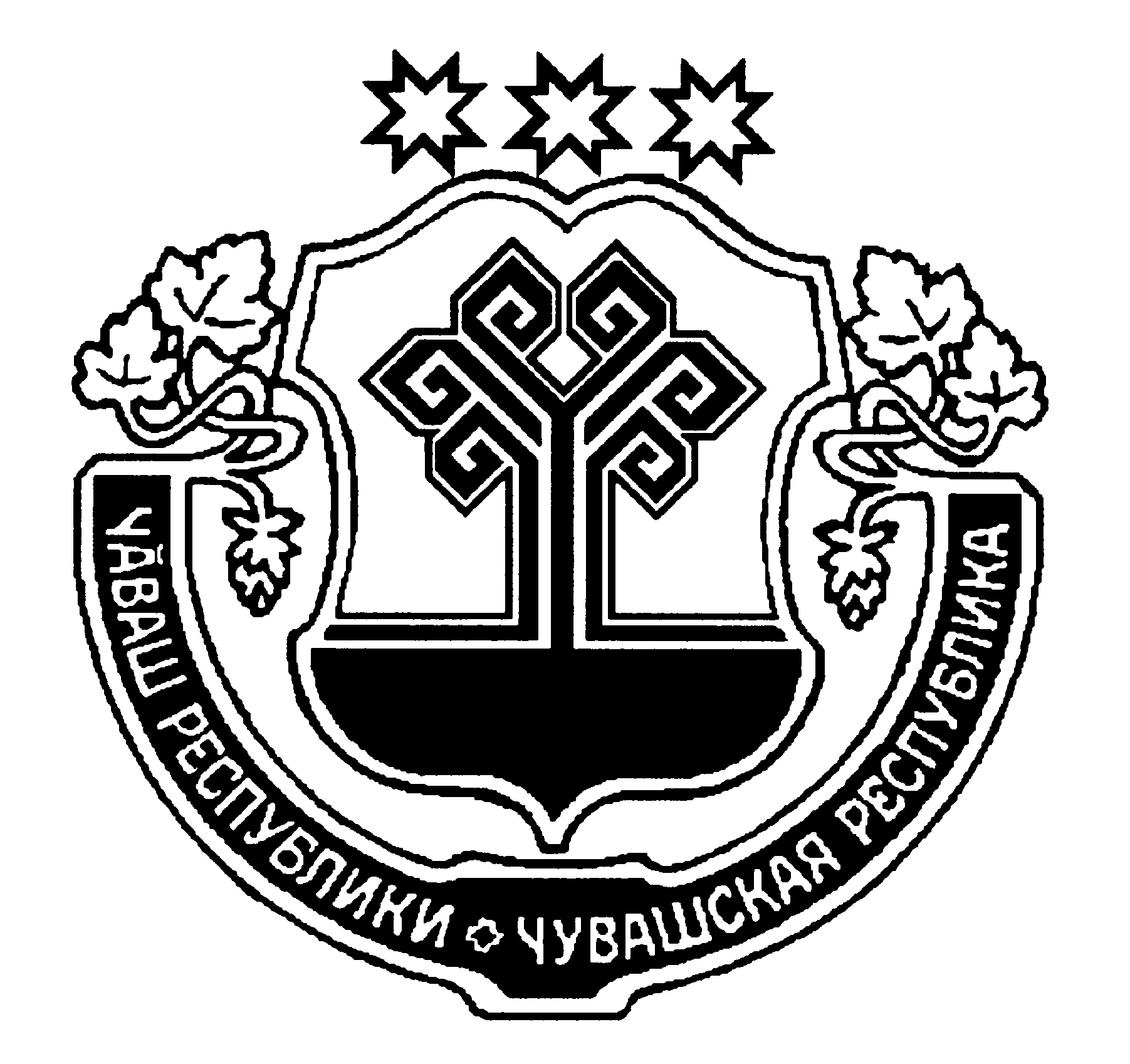 О проведении публичных слушанийВ соответствии ст. 5.1, 39 Градостроительного кодекса Российской Федерации, с Федеральным законом от 06.10.2003 г. № 131-ФЗ «Об общих принципах организации местного самоуправления в Российской Федерации», Закона Чувашской Республики от 21.12.2018 года «О порядке определения границ прилегающих территорий в Чувашской Республике», Уставом Цивильского городского поселения Цивильского района Чувашской Республики, Правилам землепользования и застройки Цивильского городского поселения Цивильского района Чувашской Республики, утвержденные Собранием депутатов Цивильского городского поселения от 01.10.2018 № 10/6СОБРАНИЕ ДЕПУТАТОВ ЦИВИЛЬСКОГО ГОРОДСКОГО ПОСЕЛЕНИЯ РЕШИЛО:1. Провести публичные слушания 18 марта 2021 года в 16 часов в зале заседания администрации Цивильского района Чувашской Республики по адресу: Чувашская Республика, Цивильский район, г. Цивильск, ул. Маяковского, д. 12 по следующим вопросам:1) по предоставлению разрешения на отклонение от предельных параметров разрешенного строительства, реконструкции объекта капитального строительства – реконструируемого нежилого здания (гаража), в границах земельного участка с кадастровым номером 21:20:100154:1183, расположенного по адресу: г. Цивильск, ул. Юбилейная, 111, в части уменьшения минимального отступа от границы земельного участка с северной стороны с 3,0 м до 0 м и в части увеличения предельной этажности с 1 до 2 этажей;2) по предоставлению разрешения на отклонение от предельных параметров разрешенного строительства, реконструкции объекта капитального строительства – реконструируемого нежилого здания (гаража), в границах земельного участка с кадастровым номером 21:20:100154:1183, расположенного по адресу: г. Цивильск, ул. Юбилейная, 111, в части уменьшения минимального отступа от границы земельного участка с южной стороны с 3,0 м до 0 м и в части увеличения предельной этажности с 1 до 2 этажей.2. Утвердить состав Комиссии по подготовке и проведению публичных слушаний (далее - Комиссия), назначенных в 16 часов 00 минут на 18 марта 2021 года (Приложение № 1).3. Предложения и замечания по вопросам, указанным в пункте 1 настоящего решения, в письменном виде направлять в администрацию Цивильского городского поселения Цивильского района Чувашской Республики по адресу: Чувашская Республика, Цивильский район, г. Цивильск, ул. Маяковского, д.12, каб. 108.4.  Комиссии организовать:4.1. Проведение экспозиции по вопросам, указанным в пункте 1 настоящего решения, по адресу: Чувашская Республика, Цивильский район, г. Цивильск, ул.Маяковского, д.12, каб. 108 в рабочие дни с 9.00 до 16.00 часов в период с 26 февраля  2021 года по 17 марта  2021 года.4.2. Консультирование посетителей экспозиции по вопросам, указанным в пункте 1 настоящего постановления, по адресу: Чувашская Республика, Цивильский район, г. Цивильск, ул. Маяковского, д.12, каб. 108 с 14.00 до 16.00 часов 16 и 17 марта  2021 года.5.  Контроль за исполнением решения возложить на Комиссию.6. Настоящее решение вступает в силу после его официального опубликования в периодичном печатном издании «Официальный вестник Цивильского городского поселения».Председатель Собрания депутатов,Глава Цивильского городского поселенияЦивильского района Чувашской Республики                                                         В.Н. Павлов    Приложение № 1к решению Собрания депутатовЦивильского городского поселенияЦивильского района Чувашской Республикиот 25.02.2021 г. № 05/7Составкомиссии по подготовке и проведению публичных слушаний,назначенных в 16 часов 00 минут на 18 марта 2021 годаВ.И. Петров - глава администрации Цивильского городского поселения Цивильского района Чувашской Республики - председательствующий;А.Г. Кондратьев - заместитель главы администрации Цивильского городского поселения Цивильского района Чувашской Республики - заместитель председателя;А.А. Иванова - главный специалист-эксперт Цивильского городского поселения Цивильского района Чувашской Республики - член комиссии;Г.В. Андреева - ведущий специалист-эксперт Цивильского городского поселения Цивильского района Чувашской Республики - член комиссии;А.В. Горшкова - начальник отдела строительства и ЖКХ администрации Цивильского района Чувашской Республики - член комиссии (по согласованию).А.Л. Николаев - заместитель сектором имущественных и земельных отношений администрации Цивильского района Чувашской Республики – член комиссии (по согласованию).Т.Г. Михайлова – старший специалист 1 разряда специалист-эксперт Цивильского городского поселения Цивильского района Чувашской Республики – секретарь комиссии.ЧАВАШ РЕСПУБЛИКИÇĚРПУРАЙОНЧУВАШСКАЯ РЕСПУБЛИКАЦИВИЛЬСКИЙ РАЙОНÇĚРПУ ХУЛИ ПОСЕЛЕНИЙĚН ДЕПУТАТСЕН  ПУХАВĚЙЫШАНУ2021 Ç февралӗн 25–мӗшӗ 05/7 №Çӗрпу хулиСОБРАНИЕ ДЕПУТАТОВЦИВИЛЬСКОГО  ГОРОДСКОГО ПОСЕЛЕНИЯРЕШЕНИЕ25 февраля 2021 г. № 05/7город  Цивильск